2020子鼠年，防疫攻坚冲在前！王杉 井琨疫情源起在武汉，病毒全国狂蔓延。关爱百姓习主席，一纸命令飞速传。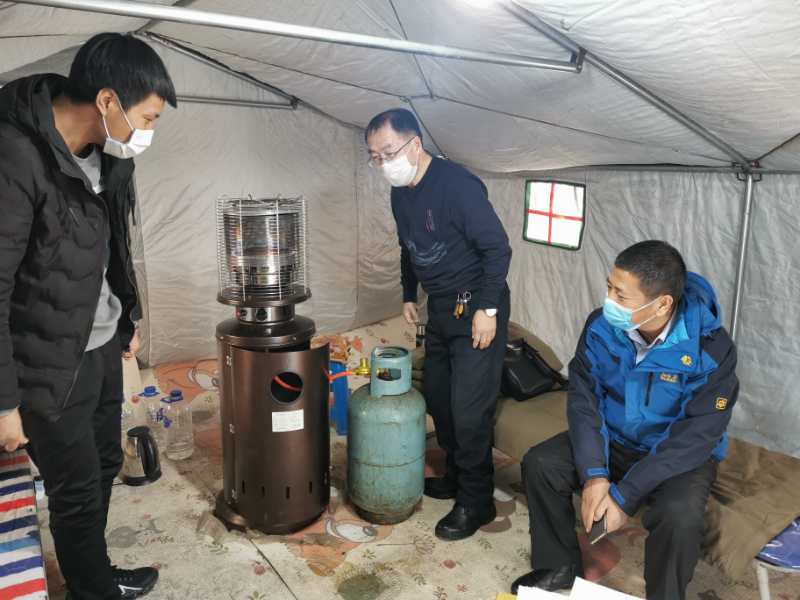 闻令而动赴前线，白衣天使勇救援。救死扶伤立新功，全民战疫肩并肩。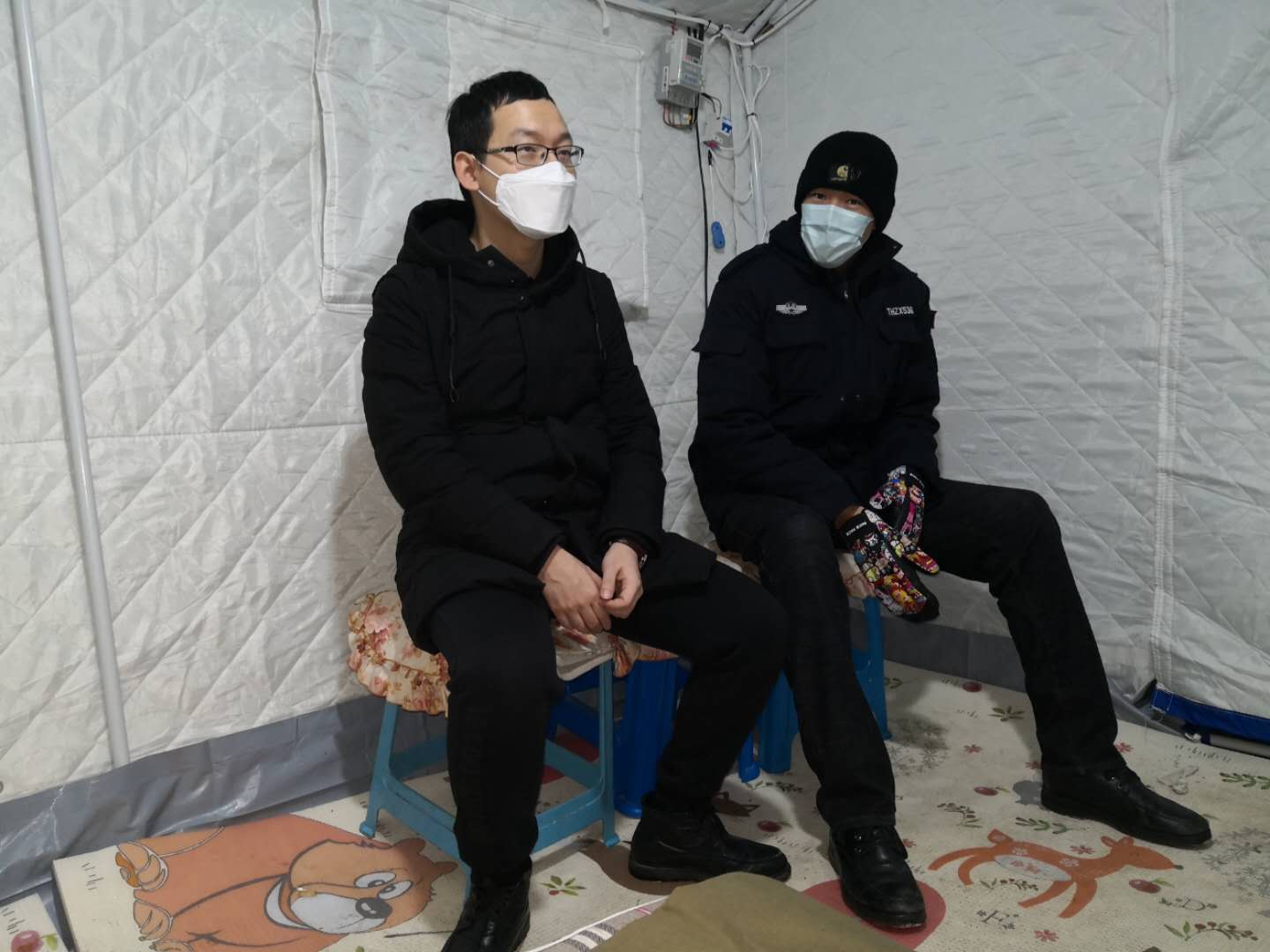 法院干警轮班岗。任劳任怨不入眠。党员干部冲在前，深夜入户查访忙。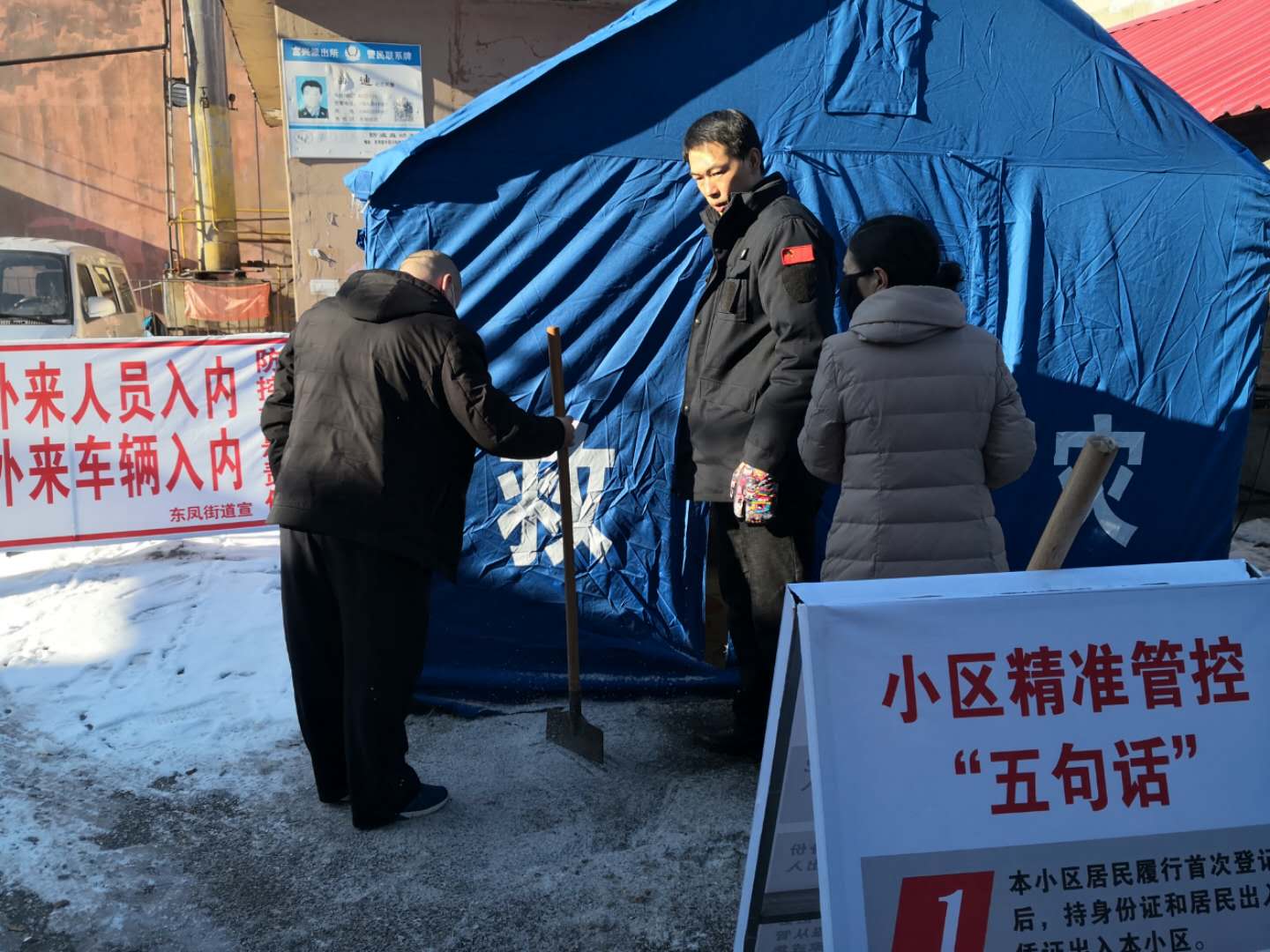 勤洗手来勤通风，防疫知识记心间。待到春花烂漫时，病毒扫净满晴天。素材来源：辉南法院民事庭